國立高雄師範大學碩、博士學位 論文考試申請表暨論文題目核定表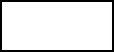 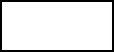 ○○○ 學年度第○學期附註：一、本表請由申請人自行填寫。二、本申請表填寫乙份，經系所主管及指導教授簽核後，於規定期限內繳交 研教組，論文提要磁片繳交所屬系所。三、申請人請檢附成績單乙份。四、論文學位考試完成後，務必於每年 2 月底或 8 月底前完成離校手續。若 論文考試完成後，如因需修習其他課程不要離校，請務必 1 月 31 日 前及7 月 31 日前填寫「繼續留校修課申請表」提出申請，以免影響自身權 益。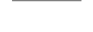 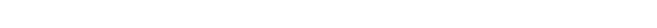 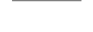 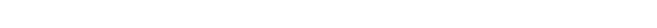 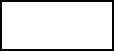 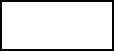 高雄師範大學工程國際碩士學位學程研究生		姓名		口試委員資料表	105.06.20 口試時間：	年	月	日		時	分		~	時		分 口試地點： 和平校區/燕巢校區		教室號碼 				 1. 請於申請碩士論文口試時，一併填寫本表格。2. 請詳填本表，以免因資料缺失延誤畢業時程。3. 口試當天建議自備電腦，以避免因電腦軟體不相容產生之相關問題。 校外委員交通方式：口試當天協助同學 姓名：                 連絡電話：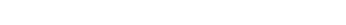 國立高雄師範大學碩士論文考試評分紀錄附註：一、口試委員評分會簽後，送交教務處研教組存查。 二、依據本校研究生學位考試實施要點：1. 學位考試成績以七十分為及格，一百分為滿分，評定以一次為限，並以出席委員評定分 數平均決定之；惟碩士學位考試有二分之一以上委員，博士學位考試三分之一以上委員 評定不及格者，以不及格論。2.	論文有抄襲或舞弊情事，經碩士、博士學位考試委員會審查確定者，以不及格論。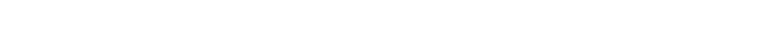 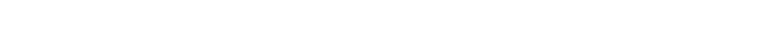 國立高雄師範大學碩、博士論文考試評分表附註：一、每位口試委員各一份。評分後，送交教務處研教組存查。 二、學位授予法施行細則第三條：1、學位考試成績以七十分為及格，一百分為滿分，評定以一 次為限，並以出席委員評定分數平均決定之。2、論文有抄襲或舞弊情事，經碩士、博士學位考試委員會審 查確定者，以不及格論。chart 5National Kaohsiung Normal University Verification Letter from the Oral ExaminationCommittee for Graduate StudentThis thesis by (Name) of the graduate program in Engineering International Graduate Program, entitled:   (Thesis title), is qualified for Master’s degree through the verification of the committee.Convener Members Advisor Director Date : 國立高雄師範工程國際碩士學位學程	聘函受聘者：○○○博士或教授 茲敦聘台端為本系○○○學年度第○學期○士學位論文考試考試委員論文口試題目：○○○○○○○○○○○○○○○○口試時間：○○○年○○月○○日（星期○）○午○○時○○分 口試地點：本校○○校區○○大樓○樓○○○室 口試學生：○○○	連絡電話：○○○○○○○○○○ 隨函附奉碩士論文乙冊，敬請審閱，屆時恭候高軒蒞臨。（貴委員業經本校校長核聘，並由本系代行發聘）學程主任 ○○○中	華	民	國	○ ○ ○	年	○ ○	月	○ ○	日應考研究 生  姓 名學號系	所年	級工程國際碩士學位學程	年級工程國際碩士學位學程	年級工程國際碩士學位學程	年級工程國際碩士學位學程	年級論文題目指導教授 意	見系所審查 學生畢業 資     格意     見一、已修業年數：  O 年二、已修本學位所需課程學分： 三、系所規定畢業學分：24學分(不含論文及書報討論)系所審核意見：（請務必勾選）1、該生合於畢業資格 □2、該生未達畢業資格＊未修畢最低畢業學分數 □＊未修畢應修之科目 □ 科目名稱：學程主任簽核： 	教務處 研教組 意   見教務處 研教組 意   見一、學業平均成績： 二、學科考試成績：□ 免考□ 已通過□ 未通過系所審查 學生畢業 資     格意     見一、已修業年數：  O 年二、已修本學位所需課程學分： 三、系所規定畢業學分：24學分(不含論文及書報討論)系所審核意見：（請務必勾選）1、該生合於畢業資格 □2、該生未達畢業資格＊未修畢最低畢業學分數 □＊未修畢應修之科目 □ 科目名稱：學程主任簽核： 	研教組組	長研教組組	長教務長姓名服務學校/單位現任職稱學歷(碩博士)聯絡地址連絡電話指導教授口試委員1口試委員2口試委員3應考研究生姓名應考研究生姓名學 號學 號系所別系所別工程國際碩士學位學程工程國際碩士學位學程工程國際碩士學位學程工程國際碩士學位學程論 文 名 稱中文論 文 名 稱英文指 導 教 授指 導 教 授學 程 主 任學 程 主 任（簽章）（簽章）（簽章）（簽章）考 試 日 期考 試 日 期年	月	日年	月	日年	月	日年	月	日口 試 委 員（簽章）口 試 委 員（簽章）簽名簽名評分評分口 試 委 員（簽章）口 試 委 員（簽章）口 試 委 員（簽章）口 試 委 員（簽章）口 試 委 員（簽章）口 試 委 員（簽章）口 試 委 員（簽章）口 試 委 員（簽章）評	分評	分（大寫）（大寫）系 所 別工程國際碩士學位學程工程國際碩士學位學程工程國際碩士學位學程研究生 姓	名學號論文題目(中、英文)論文題目(中、英文)口試委員 簽	章考試日期年	月	日年	月	日年	月	日評	分（大寫）（大寫）（大寫）